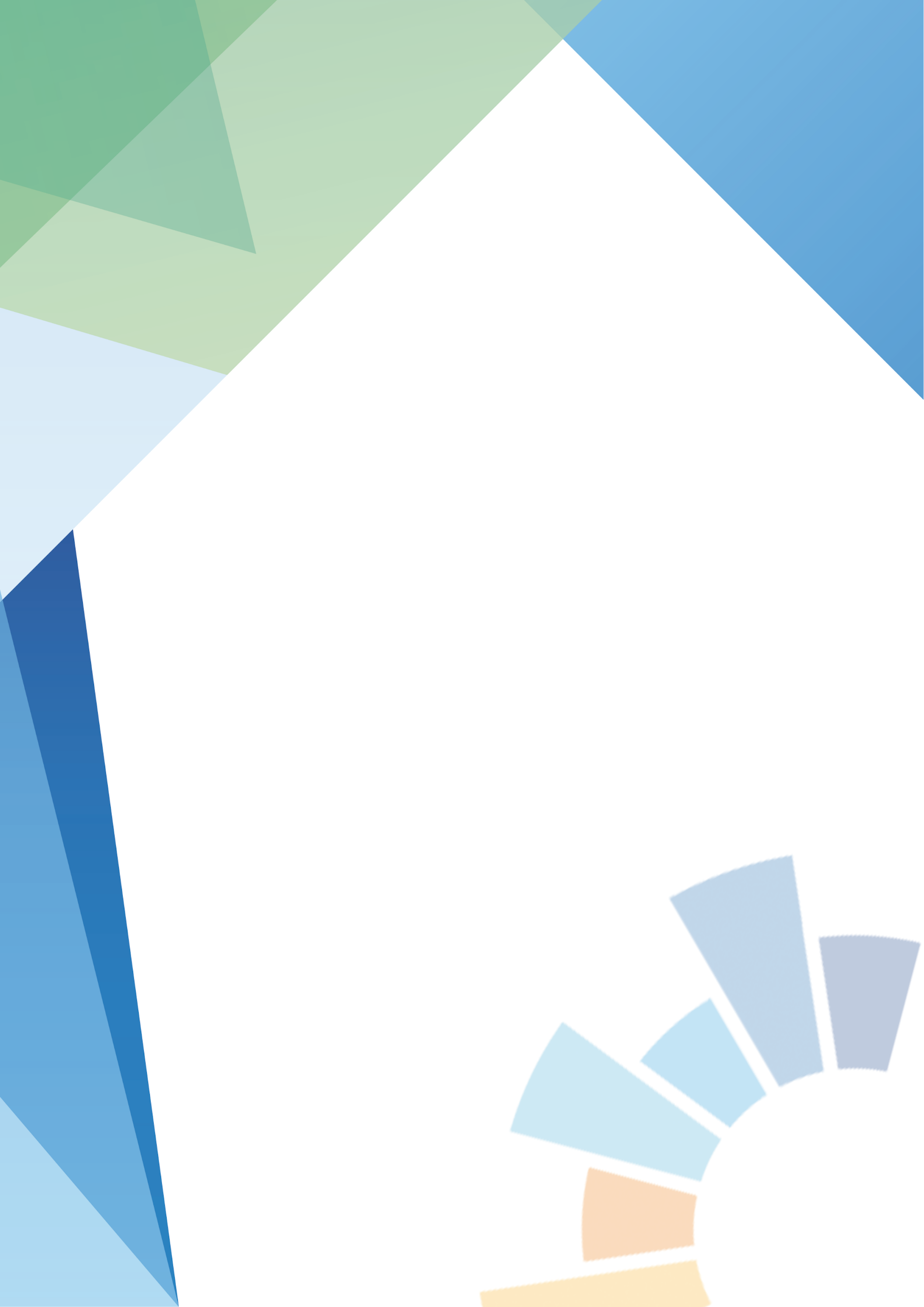 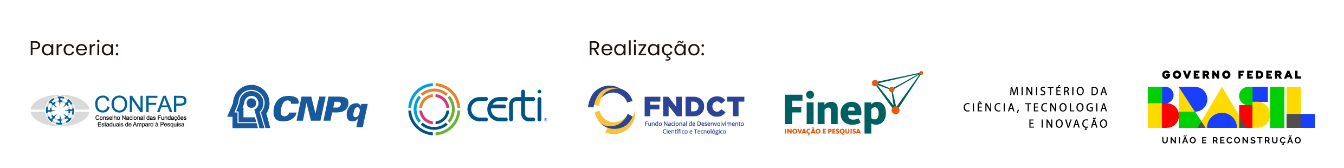 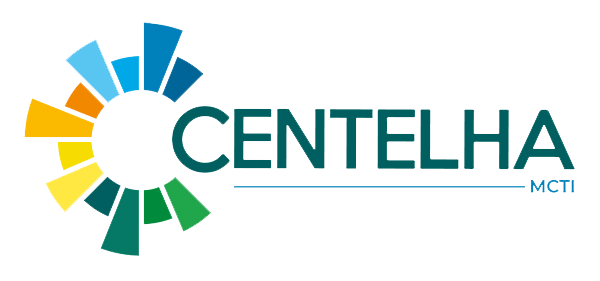 (EMPRESA)SumárioInformações geraisBeneficiário (a) / EmpresaProjetoCoordenaçãoInformações opcionaisCo-executor (caso exista)Pessoa de contato (caso exista)Interveniente (caso exista)Pessoa de contato (caso exista)Tabela resumo da execução do cronograma físico do projetoTabela resumo da execução do cronograma físico do projetoExecução do cronograma físico do projetoMetas físicasMeta física N Avaliação da gestão do projetoImpactos internos e externos do projetoProdução tecnológicaParceria institucionalComentário finalResumoEquipe atual responsável pela execução técnica do projetoOrçamento 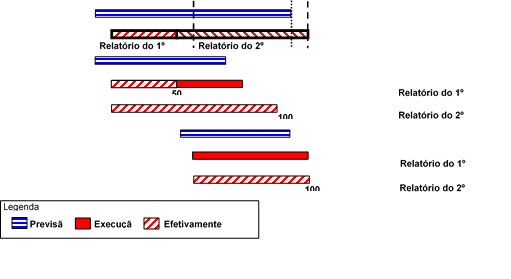 Instruções adicionais para preenchimento do relatório (1ª parte)Instrução de preenchimento da tabela resumo e da execução do cronograma físico do projetoExemplo de cronograma de projetoObs.	1: A meta 1 é composta de duas atividades (1.1 e 1.2) e teve duração prevista para doze meses, iniciando-se em janeiro e terminando em dezembro de 2010;4: A atividade 1.1 teve previsão de duração de oito meses, iniciando-se em janeiro e terminando em agosto de 2010;5: A execução da atividade 1.1 iniciou-se com um mês de atraso e terminou com três meses de atraso em relação à previsão inicial. Portanto, além do atraso de um mês para iniciar-se, a execução da atividade demorou dois meses além do previsto;2: A atividade 1.2 teve previsão de duração de sete meses, iniciando-se em junho e terminando em dezembro de 2010;3: A execução da atividade 1.2 sofreu atraso de um mês em seu início, começando, portanto, apenas em julho de 2011;6: Por conta do atraso da atividade 1.2, a meta física 1 também foi postergada em um mês, em relação a seu término inicialmente previsto.Preenchimento da tabela resumo (item 3), baseado no exemplo de cronograma de projetoRelatório do 1º períodoPreenchimento da tabela resumo (item 3), baseado no exemplo de cronograma de projeto (continuação)Relatório do 2º períodoPreenchimento da execução do cronograma físico (item 4), baseado no exemplo de cronograma de projetoRelatório do 1º períodoRelatório do 2º períodoInstruções adicionais para preenchimento do relatório (2ª parte)15.	ANEXOS - Evidências das Atividades do Plano de Trabalho ANEXO A – [preencher com o texto descrevendo o indicador físico da atividade 1.1] ANEXO B – [preencher com o texto descrevendo o indicador físico da atividade 1.n] ANEXO C – [preencher com o texto descrevendo o indicador físico da atividade N.1] ANEXO D – [preencher com o texto descrevendo o indicador físico da atividade N.n] RELATÓRIO DE ACOMPANHAMENTO TÉCNICO DE PROJETOSContrato Nº:...Empresa:Período de execução deste relatório (mm/aa a mm/aa):/a/Razão socialCNPJ (0123456789/0001-22)CNPJ (0123456789/0001-22)CNPJ (0123456789/0001-22)CNPJ (0123456789/0001-22)CNPJ (0123456789/0001-22)CNPJ (0123456789/0001-22)CNPJ (0123456789/0001-22)CNPJ (0123456789/0001-22)CNPJ (0123456789/0001-22)CNPJ (0123456789/0001-22)CNPJ (0123456789/0001-22)CNPJ (0123456789/0001-22)CNPJ (0123456789/0001-22)CNPJ (0123456789/0001-22)CNPJ (0123456789/0001-22)CNPJ (0123456789/0001-22)CNPJ (0123456789/0001-22)/-Endereço (logradouro; nº; complemento)BairroMunicípioUFUFCEP (12345-678)CEP (12345-678)CEP (12345-678)CEP (12345-678)CEP (12345-678)CEP (12345-678)CEP (12345-678)CEP (12345-678)CEP (12345-678)-Telefone (cód. de área – nº)Fax (cód. de área – nº)E-mailIdade da instituição (anos)Último faturamento (R$)Nº de funcionáriosParticipação salarial no faturamento (%)TítuloObjetivo geralAssin. cont./conv. (dd/mm/aa)Assin. cont./conv. (dd/mm/aa)Assin. cont./conv. (dd/mm/aa)Assin. cont./conv. (dd/mm/aa)Assin. cont./conv. (dd/mm/aa)Assin. cont./conv. (dd/mm/aa)Assin. cont./conv. (dd/mm/aa)Assin. cont./conv. (dd/mm/aa)Duração prevista (meses)Valor total  FINEP (R$)Valor desembolsado  FINEP (R$)//Coordenador (nome completo sem abreviações)CPF (0123456789-01)CPF (0123456789-01)CPF (0123456789-01)CPF (0123456789-01)CPF (0123456789-01)CPF (0123456789-01)CPF (0123456789-01)CPF (0123456789-01)CPF (0123456789-01)CPF (0123456789-01)CPF (0123456789-01)CPF (0123456789-01)-Endereço (logradouro; nº; complemento)BairroMunicípioUFUFCEP (12345-678)CEP (12345-678)CEP (12345-678)CEP (12345-678)CEP (12345-678)CEP (12345-678)CEP (12345-678)CEP (12345-678)CEP (12345-678)-Telefone (cód. de área – nº)Fax (cód. de área – nº)E-mailRazão socialCNPJ (0123456789/0001-22)CNPJ (0123456789/0001-22)CNPJ (0123456789/0001-22)CNPJ (0123456789/0001-22)CNPJ (0123456789/0001-22)CNPJ (0123456789/0001-22)CNPJ (0123456789/0001-22)CNPJ (0123456789/0001-22)CNPJ (0123456789/0001-22)CNPJ (0123456789/0001-22)CNPJ (0123456789/0001-22)CNPJ (0123456789/0001-22)CNPJ (0123456789/0001-22)CNPJ (0123456789/0001-22)CNPJ (0123456789/0001-22)CNPJ (0123456789/0001-22)CNPJ (0123456789/0001-22)/-Endereço (logradouro; nº; complemento)BairroMunicípioUFUFCEP (12345-678)CEP (12345-678)CEP (12345-678)CEP (12345-678)CEP (12345-678)CEP (12345-678)CEP (12345-678)CEP (12345-678)CEP (12345-678)-Telefone (cód. de área – nº)Fax (cód. de área – nº)E-mailIdade da instituição (anos)Último faturamento (R$)Nº de funcionáriosParticipação salarial no faturamento (%)Coordenador (nome completo sem abreviações)CPF (0123456789-01)CPF (0123456789-01)CPF (0123456789-01)CPF (0123456789-01)CPF (0123456789-01)CPF (0123456789-01)CPF (0123456789-01)CPF (0123456789-01)CPF (0123456789-01)CPF (0123456789-01)CPF (0123456789-01)CPF (0123456789-01)-Endereço (logradouro; nº; complemento)BairroMunicípioUFUFCEP (12345-678)CEP (12345-678)CEP (12345-678)CEP (12345-678)CEP (12345-678)CEP (12345-678)CEP (12345-678)CEP (12345-678)CEP (12345-678)-Telefone (cód. de área – nº)Fax (cód. de área – nº)E-mailRazão socialCNPJ (0123456789/0001-22)CNPJ (0123456789/0001-22)CNPJ (0123456789/0001-22)CNPJ (0123456789/0001-22)CNPJ (0123456789/0001-22)CNPJ (0123456789/0001-22)CNPJ (0123456789/0001-22)CNPJ (0123456789/0001-22)CNPJ (0123456789/0001-22)CNPJ (0123456789/0001-22)CNPJ (0123456789/0001-22)CNPJ (0123456789/0001-22)CNPJ (0123456789/0001-22)CNPJ (0123456789/0001-22)CNPJ (0123456789/0001-22)CNPJ (0123456789/0001-22)CNPJ (0123456789/0001-22)/-Endereço (logradouro; nº; complemento)BairroMunicípioUFUFCEP (12345-678)CEP (12345-678)CEP (12345-678)CEP (12345-678)CEP (12345-678)CEP (12345-678)CEP (12345-678)CEP (12345-678)CEP (12345-678)-Telefone (cód. de área – nº)Fax (cód. de área – nº)E-mailIdade da instituição (anos)Último faturamento (R$)Nº de funcionáriosParticipação salarial no faturamento (%)Coordenador (nome completo sem abreviações)CPF (0123456789-01)CPF (0123456789-01)CPF (0123456789-01)CPF (0123456789-01)CPF (0123456789-01)CPF (0123456789-01)CPF (0123456789-01)CPF (0123456789-01)CPF (0123456789-01)CPF (0123456789-01)CPF (0123456789-01)CPF (0123456789-01)-Endereço (logradouro; nº; complemento)BairroMunicípioUFUFCEP (12345-678)CEP (12345-678)CEP (12345-678)CEP (12345-678)CEP (12345-678)CEP (12345-678)CEP (12345-678)CEP (12345-678)CEP (12345-678)-Telefone (cód. de área – nº)Fax (cód. de área – nº)E-mailDuração prevista para o projetoDuração prevista para o projetoDuração efetiva do projetoDuração efetiva do projetoPercentual do projeto executado no períodoPercentual do projeto executado no períodoPercentual acumulado do projetoPercentual acumulado do projetoMês/AnoinícioMês/AnofimMês/AnoinícioMês/AnofimPrevisto(%)Realizado(%)Previsto(%)Realizado(%)Item MetaMetasAtividadesIndicador FísicoDuração previstaDuração previstaDuração efetivaDuração efetivaExecutado no períodoExecutado no períodoAcumulado dameta / atividadeAcumulado dameta / atividadeItem MetaMetasAtividadesIndicador FísicoMês/AnoinícioMês/AnofimMês/AnoinícioMês/AnofimPrevisto(%)Realizado(%)Previsto(%)Realizado(%)[1][Texto descrevendo a meta física 1][1.1][Texto descrevendo a atividade 1.1][Texto descrevendo o indicador físico 1.1][1.n][Texto descrevendo a atividade 1.n][Texto descrevendo o indicador físico 1.n][N][Texto descrevendo a meta física N][N.1][Texto descrevendo a atividade N.1][Texto descrevendo o indicador físico N.1][N.n][Texto descrevendo a atividade N.n][Texto descrevendo o indicador físico N.n]Meta física 1Executado no períodoExecutado no períodoAcumulado da meta durante o projetoAcumulado da meta durante o projetoMeta física 1Previsto(%)Realizado(%)Previsto(%)Realizado(%)[Texto descrevendo a meta física]Atividade 1.1Indicador físico de execuçãoExecutado no períodoExecutado no períodoAcumulado da atividade durante o projetoAcumulado da atividade durante o projetoAtividade 1.1Indicador físico de execuçãoPrevisto(%)Realizado(%)Previsto(%)Realizado(%)[Texto descrevendo a atividade][Texto descrevendo o indicador físico]Descreva o desenvolvimento da atividadeComente sobre o (s) resultado (s) (em caso de tarefa concluída, o indicador físico deverá constar como anexo ao relatório)Justifique o eventual atraso ou adiantamento da execução da tarefa, em relação à previsão inicialAtividade 1.nIndicador físico de execuçãoExecutado no períodoExecutado no períodoAcumulado da atividade durante o projetoAcumulado da atividade durante o projetoAtividade 1.nIndicador físico de execuçãoPrevisto(%)Realizado(%)Previsto(%)Realizado(%)[Texto descrevendo a atividade][Texto descrevendo o indicador físico]Descreva o desenvolvimento da atividadeComente sobre o (s) resultado (s) (em caso de tarefa concluída, o indicador físico deverá constar como anexo ao relatório)Justifique o eventual atraso ou adiantamento da execução da tarefa, em relação à previsão inicialMeta física NExecutado no períodoExecutado no períodoAcumulado da meta durante o projetoAcumulado da meta durante o projetoMeta física NPrevisto(%)Realizado(%)Previsto(%)Realizado(%)[Texto descrevendo a meta física]Atividade N.1Indicador físico de execuçãoExecutado no períodoExecutado no períodoAcumulado da atividade durante o projetoAcumulado da atividade durante o projetoAtividade N.1Indicador físico de execuçãoPrevisto(%)Realizado(%)Previsto(%)Realizado(%)[Texto descrevendo a atividade][Texto descrevendo o indicador físico]Descreva o desenvolvimento da atividadeComente sobre o (s) resultado (s) (em caso de tarefa concluída, o indicador físico deverá constar como anexo ao relatório)Justifique o eventual atraso ou adiantamento da execução da tarefa, em relação à previsão inicialAtividade N.nIndicador físico de execuçãoExecutado no períodoExecutado no períodoAcumulado da atividade durante o projetoAcumulado da atividade durante o projetoAtividade N.nIndicador físico de execuçãoPrevisto(%)Realizado(%)Previsto(%)Realizado(%)[Texto descrevendo a atividade][Texto descrevendo o indicador físico]Descreva o desenvolvimento da atividadeComente sobre o (s) resultado (s) (em caso de tarefa concluída, o indicador físico deverá constar como anexo ao relatório)Justifique o eventual atraso ou adiantamento da execução da tarefa, em relação à previsão inicialApresente a (s) alteração (ões) na equipe executora (em caso de inclusão ou substituição de algum membro na equipe, deverão ser enviados os comprovantes da formação/titulação, e informados salário e número de horas dedicadas ao projeto)Relacione e associe às atividades do projeto eventual (is) capacitação (ões) adicional (is) adquirida (s) ou gerada (s) pela equipe executora, em função do desenvolvimento do projeto.Mencione eventual (is) melhoria (s) nas instalações físicas proporcionadas pelo projetoRelacione eventual (is) dificuldade (s) não-técnicas do projeto (administrativas, financeiras, etc)Mencione as perspectivas de desdobramentos que o projeto proporcionou às atividades internas da instituição executora e/ou parceiros, incluindo mudanças organizacionais, de patamar de faturamento, etc.Descreva eventual (is) mudança (s) do posicionamento da empresa perante o mercado, proporcionada (s) pelo projetoApresente os benefícios sociais trazidos pelo projetoApresente o (s) produto (s), protótipo (s), patente (s), processo (s), metodologia (s) que surgiram em meio ao projeto e mostraram inovação e relevância, mas que não haviam sido previstos (as) como indicadores físicos.Descreva a (s) atividade (s) de articulação institucional mantida (s) durante a execução do projeto, relacionando os resultados efetivamente transferidos para instituições de P&D, empresas, órgãos públicos, instituições não governamentais, assim como a contribuição específica de cada instituição partícipe do contrato/convênio.Acrescente observações relevantes, que não se aplicariam aos outros campos do relatórioRedija um resumo do projeto com até 200 palavras, destacando até seis palavras-chave que melhor caracterizem os resultados, que poderá ser utilizado para divulgação externa.Nome completo(sem abreviações)CPF(0123456789-01)Período de contratação(de mm/aaaa até mm/aaaa)Fonte dos recursos para pagamento do profissional (subvenção ou Contrapartida)Origem do componente(Proponente / Executor / Interveniente)[Local, data][Nome completo do coordenador do projeto][Título / cargo na instituição]201820182018201820182018201820182018201820182018201920192019201920192019201920192019201920192019123456789101112123456789101112Meta 1PrevisãoMeta 1ExecuçãoAtividade 1.1PrevisãoAtividade 1.1ExecuçãoAtividade 1.1ExecuçãoAtividade 1.2PrevisãoAtividade 1.2ExecuçãoAtividade 1.2ExecuçãoItem MetaMetasAtividadesIndicadorfísicoDuração previstaDuração previstaDuração efetivaDuração efetivaExecutado no períodoExecutado no períodoAcumulado dameta / atividadeAcumulado dameta / atividadeItem MetaMetasAtividadesIndicadorfísicoMês/AnoinícioMês/AnofimMês/AnoinícioMês/AnofimPrevisto(%)Realizado(%)Previsto(%)Realizado(%)[1][Texto descreven-do a meta física 1]01/1812/1802/18-6m/12m = 50%4m/12m = 33%6m/12m = 50%4m/12m = 33%[1.1][Texto descreven-do a atividade 1.1][Texto descreven-do o indicador físico 1.1]01/1808/1802/18-6m/8m = 75%4m/8m = 50%6m/8m = 75%4m/8m = 50%[1.2][Texto descreven-do a atividade 1.2][Texto descreven-do o indicador físico 1.2]06/1812/18--1m/7m = 14%0%1m/7m = 14%0%Item MetaMetasAtividadesIndicadorfísicoDuração previstaDuração previstaDuração efetivaDuração efetivaExecutado no períodoExecutado no períodoAcumulado dameta / atividadeAcumulado dameta / atividadeItem MetaMetasAtividadesIndicadorfísicoMês/AnoinícioMês/AnofimMês/AnoinícioMês/AnofimPrevisto(%)Realizado(%)Previsto(%)Realizado(%)[1][Texto descreven-do a meta física 1]01/1812/1802/1801/196m/12m = 50%8m/12m = 67%12m/12m = 100%12m/12m = 100%[1.1][Texto descreven-do a atividade 1.1][Texto descreven-do o indicador físico 1.1]01/1808/1802/1811/192m/8m = 25%7m/10m = 70%8m/8m = 100%10m/10m = 100%[1.2][Texto descreven-do a atividade 1.2][Texto descreven-do o indicador físico 1.2]06/1812/1807/1801/196m/7m = 86%7m/7m = 100%7m/7m = 100%7m/7m = 100%Meta física 1Executado no períodoExecutado no períodoAcumulado da meta durante o projetoAcumulado da meta durante o projetoMeta física 1Previsto(%)Realizado(%)Previsto(%)Realizado(%)[Texto descrevendo a meta física]50335033Atividade 1.1Indicador físico de execuçãoExecutado no períodoExecutado no períodoAcumulado da atividade durante o projetoAcumulado da atividade durante o projetoAtividade 1.1Indicador físico de execuçãoPrevisto(%)Realizado(%)Previsto(%)Realizado(%)[Texto descrevendo a atividade][Texto descrevendo o indicador físico]75507550Atividade 1.2Indicador físico de execuçãoExecutado no períodoExecutado no períodoAcumulado da atividade durante o projetoAcumulado da atividade durante o projetoAtividade 1.2Indicador físico de execuçãoPrevisto(%)Realizado(%)Previsto(%)Realizado(%)[Texto descrevendo a atividade][Texto descrevendo o indicador físico]140140Meta física 1Executado no períodoExecutado no períodoAcumulado da meta durante o projetoAcumulado da meta durante o projetoMeta física 1Previsto(%)Realizado(%)Previsto(%)Realizado(%)[Texto descrevendo a meta física]5067100100Atividade 1.1Indicador físico de execuçãoExecutado no períodoExecutado no períodoAcumulado da atividade durante o projetoAcumulado da atividade durante o projetoAtividade 1.1Indicador físico de execuçãoPrevisto(%)Realizado(%)Previsto(%)Realizado(%)[Texto descrevendo a atividade][Texto descrevendo o indicador físico]2570100100Atividade 1.2Indicador físico de execuçãoExecutado no períodoExecutado no períodoAcumulado da atividade durante o projetoAcumulado da atividade durante o projetoAtividade 1.2Indicador físico de execuçãoPrevisto(%)Realizado(%)Previsto(%)Realizado(%)[Texto descrevendo a atividade][Texto descrevendo o indicador físico]86100100100O relatório deve sempre começar por um Sumário, para que seja facilitada a consulta de seus itens;Nenhuma das partes deste modelo de relatório deve ser suprimida pelo (a) proponente na oportunidade da elaboração de seu próprio relatório. Quando, por qualquer razão, não houver necessidade de preenchimento de determinado item (exceto o de número 2. Informações opcionais e subitens) ou campo, a expressão “Deixado propositalmente em branco” deve ser colocada;Em regra, os campos descritivos deste modelo de relatório não têm um número máximo de caracteres e, portanto, devem estender-se tanto quanto necessário. Principalmente, os campos com a descrição do desenvolvimento das atividades, que fazem parte do item de Execução do Cronograma Físico do Projeto (item 2 do relatório). Uma das exceções sobre o limite de tamanho é o campo Resumo que deve ter no máximo 200 palavras;O preenchimento da tabela resumo da execução do cronograma físico do projeto deve informar a situação atual do projeto, descrevendo as metas e atividades aprovadas, assim como os percentuais previstos e executados no período e acumulados. Em relação às informações sobre a Execução do Cronograma Físico, cada atividade de cada meta física deverá ser mencionada no relatório. Mesmo aquelas não iniciadas. Quando se tratar de atividade não iniciada, o campo “Execução (%)” deverá ser preenchido com 0% e, se a atividade estiver atrasada em relação à previsão inicial, a justificativa pelo atraso deverá ser necessariamente apresentada no campo correspondente. Caso a atividade tenha sido iniciada, mas não finalizada, o campo “Execução” deverá ser preenchido com percentual correspondente ao estágio já desenvolvido, até aquele momento;As informações sobre a execução das atividades do Cronograma Físico, e respectivos anexos contendo indicadores físicos, devem ser incrementais. Ou seja, mesmo que uma determinada atividade já tenha sido concluída (“Execução” 100%) as páginas com estas informações devem constar dos relatórios seguintes, de maneira que o relatório final contenha toda a história do projeto, desde o início da sua execução;Sempre que houver um indicador físico do projeto concluído, a comprovação de sua existência, seja ela descritiva, gráfica, fotográfica, ou por qualquer outro meio demonstrativo cabível, deverá constar de anexo do relatório. Também deverá ser anexado ao relatório, o indicador físico inacabado, cujo estágio de execução justifique a apresentação;Sempre que indicado, e quando o estágio em que se encontrar o projeto justificar, deverão constar do corpo ou dos anexos do relatório: plantas industriais e de engenharia; figuras; gráficos; diagramas de circuito; lay-outs de placas de circuito impresso; listas de componentes eletrônicos; data-sheets de circuitos integrados; códigos-fonte de programação; fotografias de partes e peças mecânicas; manuais de operação, instalação de hardware e software; slides apresentando telas de módulos de software, etc;O preenchimento da planilha com as informações sobre o orçamento do projeto (item 12) é obrigatório.A planilha com as informações sobre os valores empregados no projeto deve retratar a situação atual do projeto.Todas as páginas do relatório e dos anexos devem receber rubricas do coordenador do projeto, exceção feita à última página do relatório, que deve conter a assinatura do coordenador.Finalmente, é importante lembrar que este relatório deve sempre ser protocolado no PARCEIRO, mas que é desejável o envio do arquivo digital para o endereço de e-mail do analista técnico responsável por acompanhar o projeto.